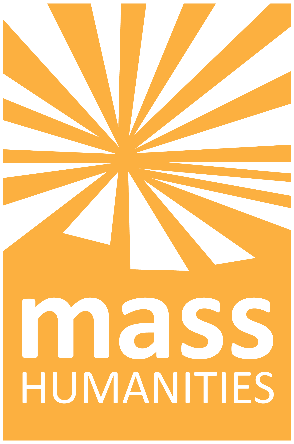 Subvenciones 2020 Pautas Las subvenciones 2020 financiarán a organizaciones que hacen dos cosas clave: 1) la mayor parte de su trabajo consiste en ayudar a las comunidades más marginadas de nuestra sociedad; y 2) ofrecen constantemente oportunidades y habilidades para que las personas de esas comunidades hagan trabajos relacionados con las humanidades, como estudiar su cultura o valores, analizar sus experiencias individuales o historias de la comunidad en un contexto más amplio, aprender inglés y el conocimiento que necesitan para transformarse en ciudadanos, o tener conversaciones acerca de las preguntas importantes que enfrenta nuestro mundo, incluidas las que inspiran sus vidas y las que plantean desafíos a sus comunidades.   Mediante financiación para el año fiscal 2020 del Consejo Cultural de Massachusetts (Massachusetts Cultural Council), Mass Humanities ofrece una subvención para ayudar a pagar los gastos operativos de organizaciones elegibles con gastos operativos anuales inferiores a los $3 millones.  Se dará prioridad a organizaciones con presupuestos inferiores a los $300.000, pero también se invita a organizaciones más grandes a presentar sus solicitudes.  El periodo de presentación de solicitudes abre el 22 de julio y cierra el 10 de agosto de 2020. Las notificaciones comenzarán el 15 de septiembre.  Los fondos deberán gastarse antes del 15 de junio de 2021, y deberá presentarse un informe definitivo el 1 de septiembre de 2021. Monto de la financiaciónLos solicitantes deben pedir subvenciones de $5000. Los montos reales de las subvenciones pueden variar y se decidirán según el dinero disponible y el número de organizaciones recomendadas para recibir la financiación. La financiación para esta subvención es competitiva, pero todas las organizaciones recomendadas recibirán la misma cantidad de financiación. ¿Quiénes NO SON elegibles para presentar la solicitud?Las personas particularesLas entidades o los organismos gubernamentalesLas universidades, las facultades y los departamentos académicos Las bibliotecasLas escuelas y los jardines de infantesLas organizaciones políticas o de defensaLas organizaciones religiosas, aunque pueden actuar como patrocinadoras fiscales Las organizaciones con gastos operativos anuales superiores a los $3 millones durante el año fiscal 2019. ¿Qué tipos de organizaciones son elegibles?Las tribus de Massachusetts reconocidas a nivel estatal o federal.Las organizaciones sin fines de lucro ubicadas en Massachusetts que trabajan principalmente con residentes de Massachusetts y que se formaron antes del 1 de enero de 2019. Las organizaciones sin fines de lucro deben tener estado 501(c)3 o tener un contrato de patrocinio fiscal firmado con una organización 501(c)3 en el momento en que presentan la solicitud. Las organizaciones elegibles deben haber tenido gastos anuales en efectivo de al menos $10.000 durante el año fiscal 2019.Para ser elegibles, las organizaciones deben cumplir con las normas estatales y federales que prohíben la discriminación por raza, género, religión, color, nacionalidad, abolengo, discapacidad, edad u orientación sexual, y que exigen accesibilidad para las personas con discapacidades. Las organizaciones que recibieron fondos de la ley CARES de Mass Humanities son elegibles.Para poder recibir financiación, una organización debe demostrar primero que asiste principalmente a una o más comunidades marginadas y que le ofrece a esa comunidad programación constante relacionada con trabajo de humanidades o trabajo fundacional de humanidades. ¿A qué se refieren las “comunidades marginadas”?Las comunidades marginadas pueden ser las comunidades indígenas, las comunidades de color, las comunidades pobres, las comunidades de bajos recursos, la comunidad LGBTQ+, los inmigrantes y los refugiados, las personas sin hogar, los presidiarios y los expresidiarios, las personas con discapacidades y las que tienen adicciones o enfermedades mentales. En la solicitud se le pedirá que describa la comunidad a la que asiste. Se dará prioridad a las organizaciones que hacen participar a la comunidad a la cual asisten en la creación, la implementación o la supervisión de sus programas.  ¿Qué significa que “asiste principalmente” a una o más comunidades marginadas?Que “asiste principalmente” significa que el eje de la misión de su organización es ayudar a una o más comunidades marginadas y que los miembros de esa comunidad conforman la mayoría o más de los participantes de sus programas de humanidades. Una organización puede tener programas o eventos para otros públicos o para el público general, pero la mayor parte o más de su tiempo y recursos se destinan a una o más comunidades marginadas. Las declaraciones de la misión de una organización, las características demográficas de la comunidad, y los datos demográficos de los participantes del programa pueden demostrar el grado en el cual su organización asiste a una comunidad marginada.  ¿A qué se refiere la “programación constante”?Al menos algunos de los programas de una organización deberían brindar muchas oportunidades, durante el transcurso de un año o varios meses, para que las personas de las comunidades a las que asiste participen en conversaciónes, educación u otras actividades relacionadas con las humanidades.  Dicha programación es parte del año calendario año tras año y continuará de alguna forma en 2020 y 2021.Por ejemplo, un organismo de servicios sociales que ofrece clases periódicas de inglés para hablantes de otros idiomas (ESOL) a inmigrantes y a refugiados entre uno de sus varios servicios sería elegible, pero un YMCA que ha ofrecido un club del libro basado en las humanidades dos veces en los últimos cinco años, y que normalmente ofrece clases de arte y ejercicio, no sería elegible.  En la solicitud se pedirá una descripción de programas anteriores.  ¿A qué nos referimos con humanidades y trabajo fundacional en las humanidades?La Fundación Nacional para las Humanidades (The National Endowment for the Humanities) explica que las humanidades hacen participar a las personas en actividades relacionadas con dar sentido a sus experiencias, transmitir tradiciones culturales, compartir sus historias, hacer preguntas importantes acerca de sus valores y aprender acerca de educación cívica. Los programas de humanidades pueden ayudarnos a extraer sabiduría del pasado, a comprender el presente, y a pensar en el tipo de mundo que queremos crear. El trabajo fundacional en las humanidades ayuda a las personas a desarrollar el conocimiento y las habilidades para poder participar en las humanidades más completamente. Incluye cosas como la hora del cuento para niños, clases de lectoescritura y de ESOL para estudiantes del idioma inglés, clases de educación cívica que enseñan a los estudiantes lo que necesitan saber acerca de nuestra democracia para aprobar el examen de ciudadanía, y trabajo con los jóvenes que los ayuda a analizar sus valores y a comprender mejor el mundo que los rodea.En la solicitud se le pedirá que explique si su programa incluye estos tipos de actividades.  Puede leer más aquí.¿Cuáles son algunos ejemplos de programación constante en humanidades?Conversación y narración de historias en comunidadProgramas que transmiten la cultura y las tradicionesConversaciones en comunidad acerca de los valores, la identidad, y preguntas importantes acerca del mundo en el que vivimos. Enseñanza o conversaciones acerca de libros, teatro, música, arte, medios de comunicación o historia. Enseñanza o conversación acerca de cuestiones de la comunidad y el gobierno Enseñanza acerca de la ciudadanía y la democracia Enseñanza de lectoescritura para adultos Cualquiera de las anteriores como una parte esencial y profunda de crear algún tipo de evento, como una obra, un festival, un proyecto de arte o una actividad para jóvenes. ¿Cuáles son algunos ejemplos de programación que NO SE considerarían programación de humanidades para los fines de esta subvención?Clases de arte o de artesanías, salvo que el propósito principal fuera transmitir conocimiento acerca de las tradiciones culturales de una comunidad.  Clases de Ciencía, Tecnología, Ingeniería y Matemática (STEM) o de Ciencia, Tecnología, Ingeniería, Artes y Matemática (STEAM). Clases de deportes o ejerciciosClases de gestión económicaClases de liderazgo que no analizan los valores, las identidades ni las complejidades de los mundos de los participantes. Programas de servicio a la comunidad que no integran a los participantes en conversaciones significativas que los ayudan a analizar el significado de su trabajo en la comunidad. Programas sobre cómo tener éxito a nivel académico e ingresar en la universidad. Programas de clases particulares y de ayuda con la tareaClases sobre medios de comunicación centradas principalmente en enseñar habilidades técnicas, por ejemplo, videografía, cómo crear un sitio web o cómo crear un blog.   Trabajo de sanación o tratamiento de traumas, enfermedades mentales o adicciones.  Trabajo en la naturaleza (clases de agricultura, de limpieza de senderos, de excursionismo, etc.) que no enfatiza la exploración de nuestra relación con el mundo natural. Programas de arte, teatro o música que no enfatizan los análisis o las conversaciones sobre las humanidades como parte de la creación o la interpretación del arte. Criterios de evaluación:Mass Humanities evaluará las solicitudes basándose en:Las dificultades que enfrenta la comunidad a la que ayuda una organización.El grado en el cual los programas de humanidades de una organización hacen participar a esa comunidad. Se dará prioridad a organizaciones que hacen participar a la comunidad a la que asisten en la creación, la implementación o la supervisión de sus prorgamas. El grado en el cual los programas de una organización incorporan las humanidades.  El tamaño de la organización. Se dará prioridad a las organizaciones con gastos operativos inferiores a los $300.000. La diversidad regional entre las organizaciones financiadas.  Revisión y notificaciónEl personal de Mass Humanities y el comité de la junta directiva de Mass Humanities revisará y aprobará las solicitudes. El personal notificará a los solicitantes el 15 de septiembre de 2020.Uso de los fondos:Los fondos deberán usarse solo para gastos operativos, que pueden incluir gastos para la programación.    Los fondos NO PUEDEN usarse para ninguno de los siguientes fines:Promoción de un punto de vista político, religioso o ideológico en particular. Apoyo de un programa particular de acción social o política Apoyo de políticas públicas o legislación específica CabildeoCompra de terreno o instalaciones, o gastos de construcción o reformaReducción de deudas o déficitDotación de campañas de captación de fondos Para estudios de investigación o de viabilidad Informe:Mass Humanities exige a los beneficiarios que hagan un informe definitivo breve antes del 1 de septiembre de 2021 donde expliquen cómo se gastaron los fondos de la subvención y el efecto de esos fondos en los componentes.  Cómo completar la solicitud:Si su organización es 501(c)3 y usted ha solicitado una subvención de Mass Humanities en su nombre anteriormente, inicie sesión en el sistema y comience a completar la solicitud.Si usted o su organización son nuevos para Mass Humanities, necesitará crear una cuenta. Para crear una cuenta, tendrá que saber la dirección de su organización y el número de identificación fiscal.Si su organización ha presentado una solicitud a Mass Humanities anteriormente utilizando un patrocinador fiscal, comuníquese con grants@masshumanities.org para que lo ayuden a actualizar la información de su cuenta. Inicie sesión en el sistema de solicitud aquí.